SEMANA DE 18 A 22 DE MAIOContinuação das atividades com a sequência do poema “Se as coisas fossem mães”, responda:Qual é o título do poema?_________________________________________________Qual é o autor?__________________________________________________Quantos versos tem o poema?_____________________________________________Quantas estrofes tem o poema?____________________________________________Do que o poema fala?____________________________________________________Vocês lembram o que se comemora no segundo domingo de maio, no Brasil?_______________________________________________________________________O que a mãe faz que nos deixa muito feliz?___________________________________________________________________________________________________________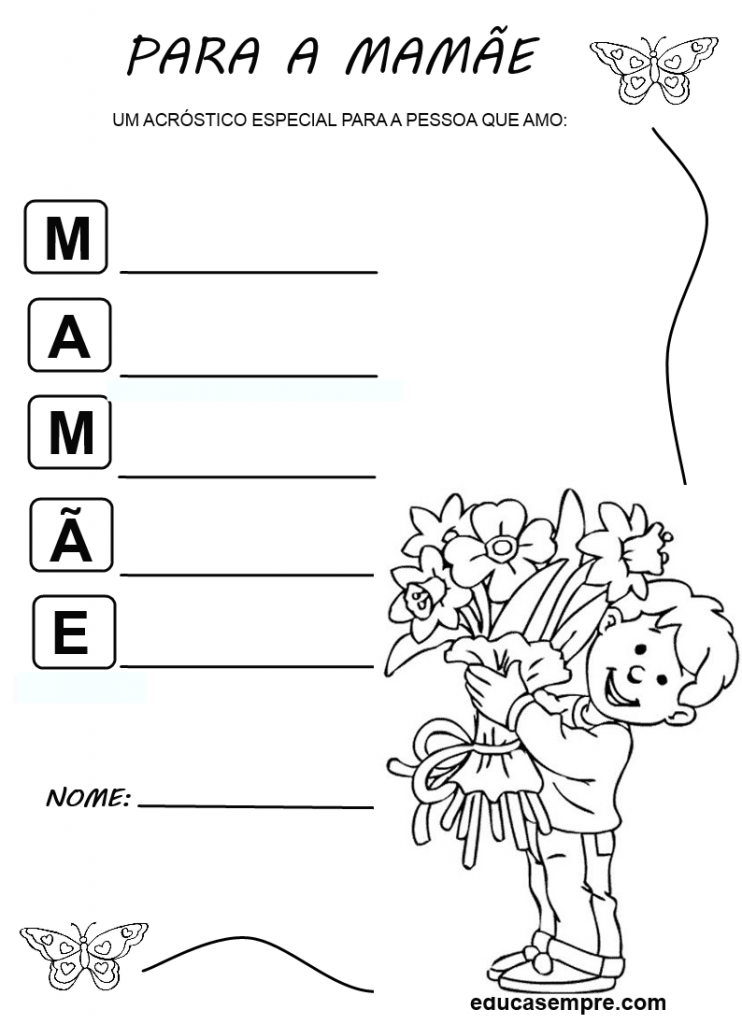 